Муниципальное бюджетное образовательное учреждение«Средняя образовательная школа № 1 города Анадыря»Научно-практическая конференцияпо духовно-нравственному воспитанию подрастающего поколения «ИСТОКИ»Секция «Совершенствование организации социально значимых культурно-массовых мероприятий (фестивалей, праздников, конкурсов, ярмарок, выставок и др.), направленных на формирование духовно-нравственных ценностей»Методическая разработка праздничного мероприятия, приуроченного ко Дню народного единства «ВИРТУАЛЬНАЯ ЭКСКУРСИЯ ПО РОССИИ «ВРЕМЯ БЫТЬ VМЕСТЕ»Автор: учитель истории и обществознания МБОУ СОШ № 1 города АнадыряОльга Владимировна КостоглотАнадырь 2022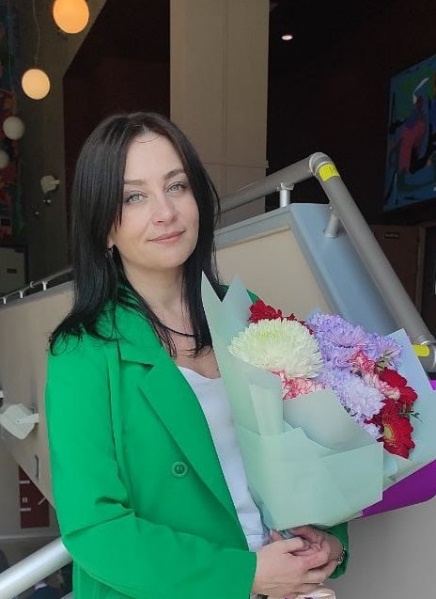 Костоглот Ольга Владимировна – учитель истории и обществознания МБОУ «СОШ №1 г. Анадыря». В 2008 году окончила Елецкий государственный университет им. И.А. Бунина по специальности «история».В данном образовательном учреждении работаю 3 года, имею первую квалификационную категорию.К работе отношусь творчески, кроме получения знаний на уроках, ставлю целью побуждение в учащихся любви к Отечеству, уважения к великим людям, трудившимся в разное время на пользу нашего государства. Положительных образовательных результатов добиваюсь, активно используя технологии проблемного обучения, ИКT-, проектно-исследовательский метод.Пояснительная запискаПрезидентом Российской Федерации В.В. Путиным сформулированы стратегические ориентиры воспитания подрастающего поколения: «...Формирование гармоничной личности, воспитание гражданина России – зрелого, ответственного человека, в котором сочетается любовь к большой и малой родине, общенациональная и этническая идентичность, уважение к культуре, традициям людей, которые живут рядом». Одной из задач нашей школы является воспитание уважения к национальным традициям и формирование бережного отношения к духовным богатствам своей Родины. Национальный состав Чукотки весьма разнообразен. В МБОУ «СОШ №1 г. Анадыря» обучаются представители 29 национальностей, чьи традиции, обычаи, история, образ жизни уникальны. У каждого народа есть чему поучиться, но всех нас объединяет любовь к Родине.Целью праздничного мероприятия, приуроченного ко Дню народного единства «Время быть Vместе», является формирование основ культуры межнационального общения, уважения к культурным традициям, религии, языку, истории и образу жизни представителей различных народов России. Задачи: осознание значимости усилий каждого человека для благополучия и процветания Родины; развитие терпимого отношения к окружающим; развитие творческих и речевых способностей; знакомство с историческим и духовным наследием людей разных национальностей, проживающих на территории Чукотки; развитие навыков сотрудничества и взаимодействия в группе. Сегодня широко обсуждается проблема толерантности и увеличения количества межнациональных конфликтов, снижение чувства патриотизма и активной гражданской позиции в обществе. В нашей школе ведется целенаправленная и систематическая работа по воспитанию толерантности у подрастающего поколения. Именно в школьном возрасте формируется умение жить в понимании и согласии с другими народами, и чем раньше начнётся формирование этих качеств, тем большее постоянство они приобретут, этим продиктована актуальность мероприятия.Практическая значимость мероприятия. Мероприятие включено в план воспитательной работы МБОУ «СОШ № 1 г. Анадыря» по направлению духовно-нравственного и гражданско-патриотического воспитания. Планируется к проведению 08.11.2022 г. Значимой также является исследовательская часть (подготовительный этап мероприятия), которая может впоследствии стать проектной или исследовательской работой обучающегося, который подробно изучит историю, традиции своей национальности.Мероприятие составлено с учетом возрастных особенностей детей и ориентировано на учащихся 6-8 классов (11-14 лет) и их родителей.Планируемые результаты: повышение уровня воспитанности и развития обучающихся; ценностное отношение к отечественному культурно-историческому наследию; формирование основных моральных норм и ориентация на их выполнение; нравственно-этический опыт взаимодействия со сверстниками; ценностное отношение к традициям семьи, общества. Положительный опыт, приобретенный участниками и зрителями данного мероприятия, может впоследствии найти отражение в формировании устойчивой гражданской активности на протяжении многих лет.Форма проведения воспитательного мероприятия. Праздник проходит в форме виртуального путешествия. Представители каждой национальности рассказывают о традициях, обычаях, особенностях своего народа, знакомят с песнями, играми, музыкальными инструментами, национальными блюдами. Заочное путешествие сопровождается компьютерной мультимедиа презентацией и проецируется на большой экран в актовом зале. Путешествие по народностям проходит в различных формах и охватывает разные виды деятельности. Изучение истории, особенностей, традиций одних национальностей идет в форме народных игр, другие – через изучение песен, танцев, устного народного творчества, инсценировки, изготовления закладок с традиционными орнаментами, приглашение гостей из национального объединения «Э′йӈэқэй». Ценностью мероприятия является его интеграция: русский язык, литература, история, краеведение, искусство и т.д.Ресурсы, необходимые для подготовки и проведения мероприятия. Оформление зала: орнаменты народов России (возможно изготовление на уроках технологии), пословицы и поговорки народов России о дружбе: «Дружный табун волка не боится» (татарская) и т.д., предметы быта. Компьютерная презентация. Музыкальное сопровождение: звуки национальных инструментов, фрагменты песен народов России.Основная частьОписание этапов подготовки мероприятия. На этапе подготовки проводится исследование. Анкетирование детей «Семейные традиции». Анкетирование родителей «Что мы знаем об истории своей семьи». Включаются вопросы о национальности семьи традиционных национальных семейных ценностях, ее истории, особенностях. Проводится анализ результатов анкетирования. На данном этапе определяется, сколько семей и какой национальности примут участие в мероприятии. Происходит распределение детей и родителей в группы. Работа с различными информационными источниками (энциклопедии, интернет, посещение краеведческого музея и т.д.). Подготовка национальных костюмов, орнаментов, сценариев выступления групп. В представленной разработке мероприятия были определены 3 народности, которые с давних времён живут на Чукотке. Ход мероприятия (сценарий). Ведущие – в русских народных костюмах.На экране ролик «Моя Россия».Ведущая: Живут в России разные народы с давних пор.Одним тайга по нраву, другим – степной простор.У каждого народа язык свой и наряд.Один черкеску носит, другой надел халат.Один – рыбак с рожденья, другой – оленевод.Один кумыс готовит, другой готовит мёд.Одним милее осень, другим милей весна.А Родина Россия, у нас у всех одна.Ведущий: Мы с вами живём на Чукотке. В нашей школе обучаются представители около 30 национальностей. В мире и согласии учатся за одной партой казахи, тувинцы, табасараны, украинцы, татары, эскимосы, эвены, теленгуты, таджики, чуванцы, ламуты, калмыки, осетины, чуваши, юкагиры, армяне, белорусы, узбеки, грузины, киргизы, коряки, азербайджанцы, буряты, марийцы, башкиры, ногайцы, хакасы, коми. На экране демонстрация флагов национальных республик и других национальных символов представленных народностей.Ведущая: Сегодня мы отправимся с вами в путешествие к народам, которые с давних времён живут на территории нашей Великой необъятной Родины. Представителями этих народностей будут ваши одноклассники.На экране степи и достопримечательности Калмыкии.Ведущий: В юго-восточном направлении России расположен уникальный уголок мира, где около 200 дней в году продолжается солнечное сияние. Традиционный праздник Зул, головной убор Улан Зала и знаменитый самый надёжный узел – всё это принадлежит народу республики Калмыкия, которая уже 400 лет прибывает в России. Трек «Шарка-барка». mp 3Дети танцуют танец «Шарка-барка». Танец-обращение к степи, восхваление природы. Учащиеся: Мендвт! Мы представители народов Калмыкии. Приглашаем Вас совершить путешествие в этот прекрасный степной край. Наш народ очень гостеприимный. Гость, друг, сосед или незнакомец, всегда находит у калмыков самый теплый прием. Традиция обязывает, прежде всего, напоить и накормить гостя, не расспрашивая, кто он и откуда, недаром в калмыцких пословицах говорится: «Сначала дай гостю утолить жажду, а потом спрашивай у него причину визита». Прекрасно утолят жажду традиционный калмыцкий чай. Издревле известна легенда, в которой рецепт и появление чая связывается с именем буддистского проповедника Цзонхавы. В ней говорится: «Однажды Цзонхава занемог и обратился к известному лекарю. Тот прописал ему один напиток, назвав его «божественным», и порекомендовал Цзонхаве употреблять его на голодный желудок в течение семи дней. Исполнив указания лекаря, на седьмой день Цзонхава избавился от недуга».Хозяин дома должен подать калмыцкий чай, держа его обеими руками, а гость должен принять этот чай как знак уважения. Каждый новый день калмыки встречают утренним чаем. Всем известна калмыцкая пословица: «С чая, хоть он и жидок, начинается трапеза, а с бумаги, хоть она и тонка, начинается путь в науку». Остатки чая нельзя выливать где угодно, это считается неуважением. Лучше всего остатки чая отдать домашним животным. Чай очень полезен не только человеку, но и животным. Джомбу (так называется чай в Калмыкии) пьют вместе с лепешками из теста, которые называются боорцг. Это символ праздника, радости и надежды на благополучие в будущем. Борцоки готовят в самых разнообразных формах, но их смысл всегда один – пожелание счастья. Дети угощают чаем и борцоками гостей мероприятия. В ходе угощения показывают гостям, как именно нужно вести себя участникам чайной церемонии.На экране демонстрируется игра «Нярншинҗ».А пока вы пьете чай, разрешите познакомить Вас с одним из уникальных видов народного творчества калмыков. Калмыцкая игра-головоломка «Нярншинҗ». Игра сделана из природных материалов. Велика роль природы в жизни человека, природа издревле вдохновляла людей на создание различных произведений народного творчества. Раздобыть необходимый материал поможет сама природа. Из коровьих рогов вырезались кольца, для основы использовалось дерево – осина или береза. Эти кольца укреплялись на деревянном бруске. Суть головоломки заключается в том, чтобы высвободить планку из колец. Чтобы сделать это, необходимо произвести многочисленные расчеты, думать. Не всякому удается освободить планку даже после длительных раздумий. Так простой калмык придумал сложную головоломку «Двенадцать роговых колец» и назвал ее «Нярншинҗ» – «Мудрое решение» или «Тонкое соображение».Каждый народ богат своими играми. Они имеют тысячелетнюю историю и передаются из поколения в поколение. Калмыцкие народные игры классически лаконичны, выразительны они вызывают активную работу мысли, способствуют расширению кругозора, уточнению представлений об окружающем мире. Можете поближе познакомиться с игрой, а нам пора в путь! До свиданья! Игра предлагается гостям в зале.На экране ролик «Достопримечательности Татарстана» и кадры с национального праздника «Сабантуй». Звучит национальная музыка.Ведущие: Татары, гордый народ. Гостеприимны, чистоплотны, дружелюбны, трудолюбивы. Хранят свои традиции и культуру. Среди татар много известных людей: герой Советского союза, поэт Муса Джалиль; поэтесса Белла Ахмадулина; Загитов Гази – герой, одним из первых водрузивший Знамя Победы над Рейхстагом в победном 1945-м; разведчик Нурми Шарипов. А с подвигом Ильдара Маннанова в годы Великой Отечественной войны вы можете познакомиться, прочитав книгу С. Алексеева «Блокада Ленинграда».Учащиеся: Эссэлеммег алейкум, хормэтле Коншак халкы, кадерлеку наклар! Ера каралар ныякын итеп кильгэн миллэт тэшлэр! Добрый день, дорогие друзья, мы представители народа Республики Татарстан! Сегодня мы хотим пригласить вас на славный татарский праздник «Сабантуй!». Издревле наши предки отмечали его в честь окончания весенних полевых работ. Добро пожаловать на «Сабантуй!»Трек «Сабантуй». mp3Участники танцуют танец «Сабантуй». Танец-обращение к возрождающейся природе.Учащиеся: Сабантуй – это не только яркое, веселое народное гуляние с танцами и хороводами. Сабантуй-это праздник силы и ловкости. Мы приглашаем самых смелых принять участие в национальной татарской борьбе «КОРЭШ»! Главный приз –баран. А еще победитель будет награжден почетным именем «Батыр 2022 года». Мальчики под музыку демонстрируют традиционную борьбу на поясах. Победителю вручается лента «Батыр 2022 года» и игрушечный баран.А сейчас конкурс для наших девушек-красавиц! Не стесняйтесь, выходите! Вот два ведра – полны водицы, нужно лихо пробежать да не облиться! Девушки под аплодисменты и зажигательную татарскую музыку показывают бег наперегонки с игрушечными ведрами. Победительнице вручается лента «Красавица Сабантуя».Какой же «Сабантуй» без скачек? Скачки – это престижные состязания – в них принимают участие лучшие быстроногие скакуны! Мы приглашаем вас на Казанский ипподром! На экране видеоролик «Скачки. Сабантуй-2022. Казанский ипподром. 18 июня 2022 года».У нас татар так заведено, что гости Сабантуя обязательно должны угоститься национальным блюдом. Конечно, это «чэк-чэк» – символ нашего гостеприимства.Участники в национальных костюмах подносят гостям угощение – «чак-чак».Душа татар сокрыта в Сабантуе,где б ни жил он, в Казани иль в Москве,от Астрахани до Чукотки, от Волги – до Сибиримы дарим праздник наш своей стране.На такой позитивной ноте подходит к концу наш веселый праздник. До новых встреч!!!На экране ролик «Достопримечательности Чукотки».Ведущие: На краю света, у берегов Северного Ледовитого океана, в условиях вечной мерзлоты, живет этот прекрасный и мужественный народ. Чукча – «человек богатый оленями». Из-за своеобразного и уникального уклада жизни, сформированного в отсутствии информации о прогрессе и тесном единении с природой, у них сложилось свое понятие о существовании жизни на Земле. Об одном из праздников сейчас мы вам и поведаем. Праздник этот называется «Тиркықэмэт», или Праздник встречи солнца.На слайде тундра, яранга и костер.Выходит мальчик-чукча в традиционном костюме, танцует ритуальный танец и усаживается около костра и бьет в бубен.На экране видеоролик «Эргырон» – танец «Праздник солнца». Часть учащихся танцуют танец, часть читают текст.Жители тундры! Скажите вы мне: нравится жить вам без Солнца во тьме? Жители тундры сказали в ответ: НЕТ! Чтоб у тунгаков нам Солнце добыть, чтобы тунгаков лихих победить, надо послать нам того, кто хитрее, кто их сильнее, ловчей и быстрее.Ребята, кто поможет нам вернуть солнышко на небо? Для этого нужно быть самым ловким и уметь быстрее всех мчать на оленьей упряжке! Проводятся соревнования – кто быстрее проскачет на мячах. Определяются победители, они и будут помогать вернуть солнце.На экране видеоролик «Эргырон» – танец «Становление воина». Часть учащихся танцуют танец, часть читают текст.Победили чукчи тунгаков и стали требовать назад свое солнце! Дети выносят в центр сцены «Светящееся солнце». Здравствуй, Солнце золотое! Здравствуй, небо голубое! Победителям – ура! Будем славить до утра! И закатим на весь мир, славный праздник «Тиркықэмэт». С тех пор каждую весну жители тундры встречают солнце и празднуют. В этот день они собираются все вместе, дарят подарки, угощают оленьим мясом и душистым травяным чаем, проводят состязания по борьбе, метанию гарпуна. И обязательно определяют самого быстрого в бегах на оленьих упряжках. Поют песни, танцуют, а шаманы рассказывают старую легенду о том, как чукчи спасли тундру от вечной тьмы. Так и живет этот народ долгие годы, и нет никого счастливее на всем свете!Сегодня к нам пришли гости – общественная организация «Э′йӈэқэй». Они приготовили для нас подарок – чукотскую народную песню. Гости исполняют народную песню.Ведущие: Вот и подошло к концу наше чудесное путешествие. А мы приглашаем всех участников в большой русский хоровод. Хороводы с древних времён считались сакральной частью многих праздников у разных народов. Хоровод объединяет людей. Мы с вами, можем быть разных, национальностей, у каждого из нас свои традиции, свои особенности. Но у каждого из нас есть чему поучиться. Мы выбираем дружелюбие, доброту, уважение и взаимопонимание. Спасибо за приятное общение!Ребята вместе с родителями на чаепитии пробуют национальные блюда, рассматривают мини выставку.